Menukaart: Stoppen met roken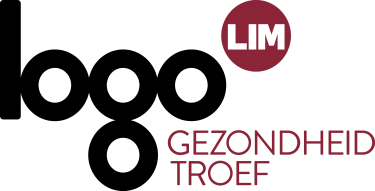 Mei 2023Stoppen met rokenGeneratie RookvrijEr zijn ook verschillende communicatiematerialen beschikbaar die je kan gebruiken bij het uitwerken en invoeren van een stap richting een rookvrij speelterrein. De verschillende materialen, voorbeeldbrieven, posters, flyers… zijn beschikbaar op generatierookvrij.beWil je laten zien dat jouw omgeving rookvrij is? Sta je achter het principe van Generatie Rookvrij en wil je deel uitmaken van onze beweging die naar een samenleving toewerkt waar kinderen rookvrij kunnen opgroeien? Dan is het tijd om het Generatie Rookvrij-label aan te vragen!WIE KAN GENERATIE ROOKVRIJ MEE HELPEN REALISEREN?Ziekenhuizen, lokale besturen, sportclubs, jeugdverenigingen, kinderboerderijen, dierentuinen, pretparken, scholen …PRAKTISCHVoor meer info kan je terecht bij Logo Limburg via mailto:logo@logolimburg.be of tel. 011 15 12 30.Meer info over Generatie Rookvrij vind je ook op: https://www.generatierookvrij.be/ PlacematGezondheidssessie: “Rookvrij, ook voor mij?Lijst actieve tabakologenWAT?Een overzicht van alle actieve tabakologen in Limburg.VOOR WIE?Organisaties die graag een tabakoloog inschakelen bij hun project, vorming, rookstopcursus,…PRAKTISCHLijst aan te vragen via Logo Limburg via mail naar logo@logolimburg.be of telefonisch op het nummer 011 15 12 30.Promoten van rookstopcursusWAT?Een rookstopcursus in groep brengt 10 à 15 mensen samen die de sigaret vaarwel willen zeggen. Tijdens 8 bijeenkomsten werken ze naar hun rookstopdag toe. Een tabakoloog begeleidt hen daarbij. Het contact met lotgenoten zorgt voor een extra duwtje in de rug. Want stoppen met roken is voor sommigen eenvoudiger als ze samen met anderen de stap kunnen zetten. Professionele begeleiding en het contact met de groep zorgen voor bijkomende motivatie.Om een geplande rookstopcursus in de picture te zetten geven we enkele mogelijke tips en acties.Plaats een artikel in je infobladGa op zoek naar succesverhalen binnen jouw stad of (naburige) gemeenteOrganiseer voorafgaand een infomoment i.s.m. Logo LimburgPRAKTISCHVraag de lijst met actieve tabakologen aan bij Logo Limburg via mail naar logo@logolimburg.be of telefonisch op het nummer 011 15 12 30.Materialen van partnerorganisatieswww.buddydeal.beBegeleiding om te stoppen met roken vanaf de maand mei met de steun van een Buddy (een partner, vriend, familie, collega, ..).Tal van materialen om als stopper, buddy of organisatie aan de slag te gaan met deze campagne. www.gezondleven.beExpertise-opbouw en informatie over niet beginnen met roken, stoppen met roken en tabak in het algemeenMaterialen van Bullshitfree Generation.www.tabakstop.be voor volwassen rokers die wil stoppen.beste website die je als lokaal bestuur kan promotenBrochures: http://www.tabakstop.be/over-tabakstop/onze-brochures-over-rookstophulp of http://www.kanker.be/publicaties?f%5B0%5D=im_field_pub_category%3A170 Online (via app), individuele en telefonische hulpverlening (0800 111 00)Overzicht tabakologen en groepscursuswww.vad.beExpertise-opbouw en informatie over alcohol en drugwww.kanker.be = Stichting tegen kankerCommunicatie naar het algemeen publiek via het onderdeel Tabakstop.beExpertise-opbouw over rookstop als kankerpreventiewww.komoptegenkanker.beExpertise-opbouw over passief rokenVRGT = www.rookstop.vrgt.be Specifieke programma’s om te stoppen met roken (tabakoloog, groepscursus)Hulp bij rookstop via schematisch overzicht met verschillende mogelijkhedenOrganisatie van de opleiding tabakologieOnline materialen zijn voor professionals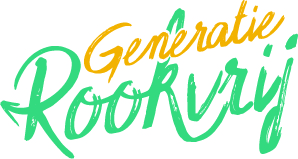 WAT?Generatie Rookvrij streeft naar een maatschappij waarin ieder kind rookvrij kan opgroeien. Op generatierookvrij.be is een handig stappenplan terug te vinden waarmee je in 7 stappen een stap naar een rookvrij terrein kan nemen.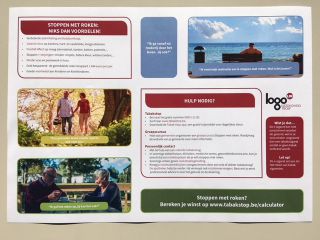 WAT?Een educatieve placemat met de effecten van (passief)roken, waarom je best stopt, hoe je dit kan doen en enkele mythes over roken.VOOR WIE?Algemene bevolking (bruikbaar bij evenementen of acties, voor een eetdag of dorpsrestaurant).PRAKTISCHDownloaden via https://www.logolimburg.be/content/placemat-stoppen-met-roken 
MATERIAAL BESTELLEN of reserverenBestel je materialen in de webshop of neem contact op met Logo Limburg via:mail naar logo@logolimburg.be oftelefonisch op het nummer 011 15 12 30.